Willy BORSUSVice-Président du Gouvernement de WallonieMinistre de l'Économie, de la Recherche et de l'Innovation, du Numérique, de l'Agriculture, de l'Aménagement du territoire, de l’IFAPME et des Centres de compétences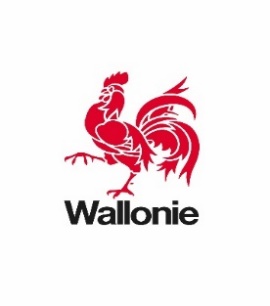 Contact : Pauline Bievez
0477 38 45 01pauline.bievez@gov.wallonie.beCommuniqué de presseFonds extraordinaire de solidarité aux entreprises suite à la crise du COVID-1927 mai 2021Sur proposition du Ministre de l’Economie Willy BORSUS, le Gouvernement de Wallonie a décidé de mesures de solidarité aux entreprises encore impactées par la crise.Il s’agit des mesures suivantes : Vague 20 : Mise en place d’un mécanisme de résilienceVague 22 : Mise en place d’un mécanisme de sauvegardeVague 21 : Mise en place d’un mécanisme B2B « cascade Reca »Willy BORSUS : « Depuis le mois de mars 2020, nous avons mis en place 16 indemnités en faveur des indépendants, des entreprises et des ASBL qui subissent les conséquences de la crise. Cela représente plus de 245.000 dossiers introduits. Pour certains secteurs, la relance est en marche. Pour d’autres, les perspectives de reprise ne sont pas encore au rendez-vous. C’est pourquoi nous devons les soutenir dans cette dernière ligne droite.  En effet, depuis le début de la crise, il est apparu que c’est véritablement l’ensemble des mesures prises aux différents niveaux de pouvoirs qui a permis d’apporter un soutien bien nécessaire aux entreprises. »Apparaît donc la nécessité de nouvelles aides économiques ciblées sous la forme d’aides directes à destination des secteurs toujours à l’arrêt d’une part et, par ailleurs, pour les indépendants et entreprises qui ont été les plus impactés pendant la période de crise.  Au vu de l’évolution de la situation sanitaire et économique, il apparaît également que certains secteurs, les plus durement touchés, nécessitent davantage de soutien que ce qui a déjà été perçu, leurs difficultés économiques s’étant encore accentués avec la prolongation de la crise.Ce soutien complémentaire a pour ambition de renforcer la résilience de ces secteurs afin de les aider et d’en assurer la pérennité.C’est pourquoi le Gouvernement de Wallonie a décidé de mettre en place trois nouveaux dispositifs de soutien.Mise en place d’un mécanisme de résilience (vague 20)Il s’agit ici d’un mécanisme spécifique qui a pour objectif de soutenir davantage les secteurs les plus sévèrement touchés depuis le début de la crise. Ce mécanisme s’adresse aux indépendants (à titre principal) et PME :Qui ont perdu globalement au minimum 60% de leur chiffre d’affaires sur la période s’étalant du 2ème trimestre 2020 au 1er trimestre 2021 inclus par rapport à la période s’étalant du 2ème trimestre 2019 au 1er trimestre 2020 inclus, en raison des mesures prises dans la lutte contre la pandémie, et ;Qui sont actifs dans les secteurs qui ont été fermés le plus longtemps depuis le mois de mars 2020 ou dont l’activité est en lien avec l’interdiction de voyage à l’étranger, à savoir dans les codes NACE-BEL suivants :Indemnité Le Gouvernement a décidé d’octroyer une indemnité représentant 15% du chiffre d’affaires de la période s’étalant du 1er trimestre 2019 au 4ème trimestre 2019, les plafonds sont déterminés en fonction de l’importance de la perte de chiffre d’affaires et de la taille de l’entreprise calculée en ETP et sont fixés comme suit : Du montant calculé pour le présent mécanisme sont déduites les primes wallonnes perçues dans le passé, à savoir les vagues 1 à 16.Mise en place d’un mécanisme de sauvegarde (vague 22)Les mesures déjà prises par le Gouvernement portaient sur une période s’étalant jusqu’au 1er mai. Depuis cette date, certains ont rouvert très partiellement (horeca), d’autres sont toujours totalement fermés. C’est pourquoi le Gouvernement a décidé d’une intervention complémentaire en faveur des établissements fermés au-delà du 1er mai par décision dans le cadre de la crise du coronavirus.Public cibleLes Indépendants (à titre principal) et PME au sens du décret incitants régionaux :Dans les secteurs B2C encore fermés au 1er mai 2021, et ;Qui déclarent avoir perdu au moins 50% de leur chiffre d’affaires sur le 2ème trimestre 2021 par rapport au même trimestre de l’année 2019 en raison des mesures prises dans la lutte contre la pandémie.Les codes NACE-BEL éligibles à ce dispositif sont les suivants :IndemnitéIl est proposé d’octroyer une indemnité forfaitaire variant :de 4.000 EUR à 12.000 EUR pour ce qui concerne les codes NACE-BEL repris ci-dessus, à l’exception du code NACE-BEL 56.302 (dancings),de 8.000 EUR à 24.000 EUR pour ce qui concerne les dancings (code NACE-BEL 56.302), eu égard à la prolongation de la fermeture pour ce secteur, qui ne dispose actuellement toujours pas de visibilité sur une éventuelle reprise de son activité.Les plafonds sont déterminés en fonction de la taille de l’entreprise calculée en ETP et sont fixés comme suit :  Mise en place d’un mécanisme B2B « cascade Reca » (vague 21)Certains fournisseurs actifs en B2B dans le secteur RECA (« horeca », sans les hôtels) n’étaient pas éligibles à l’indemnité destinée au B2B annoncée en mars (vague 12). Il s’agit des fournisseurs indirects de l’horeca.C’est pourquoi le Gouvernement a décidé d’étendre cette mesure B2B aux Indépendants (à titre principal) et PME :Ayant perdu 50% de leur CA sur le 2ème, 3ème ou 4ème trimestre 2020 ou sur le 1er trimestre 2021 (pris de manière non consolidée) par rapport au trimestre correspondant de l’année 2019, en raison des mesures prises dans la lutte contre la pandémie, et ;Ne bénéficiant pas déjà de la vague 12 (B2B) ;Dont l’activité principale relève des codes NACE-BEL suivants :Indemnité  Le Gouvernement a décidé d’octroyer une indemnité représentant 15% du chiffre d’affaires 2019 pour chaque trimestre éligible, les plafonds sont déterminés en fonction de l’importance de la perte de chiffre d’affaires et de la taille de l’entreprise calculée en ETP et sont fixés comme suit : Code NACE-BELDescription code NACE-BEL47.810Commerce de détail alimentaire sur éventaires et marchés47.820Commerce de détail de textiles, d'habillement et de chaussures sur éventaires et marchés47.890Autres commerces de détail sur éventaires et marchés47.990Autres commerces de détail hors magasin, éventaires ou marchés49.390Autres transports terrestres de voyageurs n.c.a.55.100Hôtels et hébergement similaire55.201Auberges pour jeunes55.202Centres et villages de vacances55.203Gîtes de vacances, appartements et meublés de vacances55.204Chambres d'hôtes55.209Hébergement touristique et autre hébergement de courte durée n.c.a.55.300Terrains de camping et parcs pour caravanes ou véhicules de loisirs55.900Autres hébergements56.101Restauration à service complet56.102Restauration à service restreint56.210Services des traiteurs56.301Cafés et bars56.302Discothèques, dancings et similaires56.309Autres débits de boissons59.140Projection de films cinématographiques79.110Activités des agences de voyage79.120Activités des voyagistes79.901Services d’information touristique79.909Autres services de réservation82.300Organisation de salons professionnels et de congrès85.510Enseignement de disciplines sportives et d’activités de loisirs85.520Enseignement culturel90.021Promotion et organisation de spectacles vivants90.041Gestion de salles de théâtre, de concerts et similaires90.042Gestion de centres culturels et de salles multifonctionnelles à vocation culturelle91.030Gestion des sites et monuments historiques et des attractions touristiques similaires91.041Gestion des jardins botaniques et zoologiques92.000Organisation de jeux de hasard et d'argent93.110Gestion d'installations sportives93.121Activités de clubs de football93.122Activités de clubs de tennis93.123Activités de clubs d'autres sports de ballon93.124Activités de clubs cyclistes93.125Activités de clubs de sports de combat93.126Activités de clubs de sports nautiques93.127Activités de clubs équestres93.128Activités de clubs d'athlétisme93.129Activités de clubs d'autres sports93.130Activités des centres de culture physique93.199Autres activités sportives n.c.a.93.211Activités foraines93.212Activités des parcs d'attractions et des parcs à thèmes93.291Exploitation de salles de billard et de snooker93.292Exploitation de domaines récréatifs93.299Autres activités récréatives et de loisirs n.c.a.96.021Coiffure96.022Soins de beauté96.040Entretien corporel96.091Services de rencontres96.092Services de tatouage et de piercing96.099Autres services personnelsPLAFOND (ETP)PLAFOND (ETP)PLAFOND (ETP)PLAFOND (ETP)PERTE01-910-4950 et +Jusqu'à 75% du CA30.00060.000120.000240.000Supérieure à 75% du CA37.50075.000150.000300.000Code NACE-BELDescription code NACE-BEL56.101Restauration à service complet56.102Restauration à service restreint56.210Services des traiteurs56.290Autres services de restauration56.301Cafés et bars56.302Discothèques, dancings et similaires56.309Autres débits de boissons59.140Projection de films cinématographiques82.300Organisation de salons professionnels et de congrès85.510Enseignement de disciplines sportives et d'activités de loisirs85.520Enseignement culturel90.021Promotion et organisation de spectacles vivants90.041Gestion de salles de théâtre, de concerts et similaires90.042Gestion de centres culturels et de salles multifonctionnelles à vocation culturelle91.030Gestion des sites et monuments historiques et des attractions touristiques similaires91.041Gestion des jardins botaniques et zoologiques92.000Organisation de jeux de hasard et d'argent93.110Gestion d'installations sportives93.121Activités de clubs de football93.122Activités de clubs de tennis93.123Activités de clubs d'autres sports de ballon93.124Activités de clubs cyclistes93.125Activités de clubs de sports de combat93.126Activités de clubs de sports nautiques93.127Activités de clubs équestres93.128Activités de clubs d'athlétisme93.129Activités de clubs d'autres sports93.130Activités des centres de culture physique93.199Autres activités sportives n.c.a.93.211Activités foraines93.212Activités des parcs d'attractions et des parcs à thèmes93.291Exploitation de salles de billard et de snooker93.292Exploitation de domaines récréatifs93.299Autres activités récréatives et de loisirs n.c.a.96.040Entretien corporelFORFAIT (ETP)FORFAIT (ETP)FORFAIT (ETP)FORFAIT (ETP)NACE01-910-4950 et +Tous les codes hors 56.302 (dancings)4.000 6.0009.00012.00056.302 (dancings)8.000 12.00018.00024.000Code NACE-BELDescription code NACE-BEL10.110 Transformation et conservation de la viande de boucherie, à l'exclusion de la viande de volaille10.120 Transformation et conservation de la viande de volaille10.130 Préparation de produits à base de viande ou de viande de volaille10.200 Transformation et conservation de poisson, de crustacés et de mollusques10.311 Transformation et conservation de pommes de terre, sauf fabrication de préparations surgelées à base de pommes de terre10.312 Fabrication de préparations surgelées à base de pommes de terre10.320 Préparation de jus de fruits et de légumes10.391 Transformation et conservation de légumes, sauf fabrication de légumes surgelés10.392 Transformation et conservation de fruits, sauf fabrication de fruits surgelés10.393 Fabrication de légumes et de fruits surgelés10.410 Fabrication d'huiles et de graisses10.420 Fabrication de margarine et de graisses comestibles similaires10.510 Exploitation de laiteries et fabrication de fromage10.520 Fabrication de glaces de consommation10.610 Travail des grains10.620 Fabrication de produits amylacés10.711 Fabrication industrielle de pain et de pâtisserie fraîche10.712 Fabrication artisanale de pain et de pâtisserie fraîche10.720 Fabrication de biscuits, de biscottes et de pâtisseries de conservation10.730 Fabrication de pâtes alimentaires10.810 Fabrication de sucre10.820 Fabrication de cacao, de chocolat et de produits de confiserie10.830 Transformation du thé et du café10.840 Fabrication de condiments et d'assaisonnements10.850 Fabrication de plats préparés10.860 Fabrication d'aliments homogénéisés et diététiques10.890 Fabrication d'autres produits alimentaires n.c.a.11.010 Production de boissons alcooliques distillées11.020 Production de vin (de raisin)11.030 Fabrication de cidre et de vins d'autres fruits11.040 Production d'autres boissons fermentées non distillées11.050 Fabrication de bière11.060 Fabrication de malt11.070 Industrie des eaux minérales et autres eaux embouteillées et des boissons rafraîchissantes46.170 Intermédiaires du commerce en denrées, boissons et tabac46.211 Commerce de gros de céréales et de semences46.214 Commerce de gros d'autres produits agricoles46.231 Commerce de gros de bétail46.232 Commerce de gros d'animaux vivants, sauf bétail46.311 Commerce de gros de pommes de terre de consommation46.319 Commerce de gros de fruits et de légumes, sauf pommes de terre de consommation46.321 Commerce de gros de viandes et de produits à base de viande, sauf viande de volaille et de gibier46.322 Commerce de gros de viande de volaille et de gibier46.331 Commerce de gros de produits laitiers et d'œufs46.332 Commerce de gros d'huiles et de matières grasses comestibles46.341 Commerce de gros de vin et de spiritueux46.349 Commerce de gros de boissons, assortiment général46.360 Commerce de gros de sucre, de chocolat et de confiserie46.370 Commerce de gros de café, de thé, de cacao et d'épices46.381 Commerce de gros de poissons, crustacés et mollusques46.382 Commerce de gros de produits à base de pommes de terre46.389 Commerce de gros d'autres produits alimentaires n.c.a.46.391 Commerce de gros non spécialisé de denrées surgelées46.392 Commerce de gros non spécialisé de denréePLAFOND MAX (ETP)PLAFOND MAX (ETP)PLAFOND MAX (ETP)PLAFOND MAX (ETP)PERTE01-910-4950 et +Jusqu'à 75% du CA5.00010.000 20.000 40.000 Supérieure à 75% du CA6.250 12.500 25.000 50.000 